Муниципальное казённое дошкольное образовательное учреждение
«Детский сад №5 «Теремок» 
(МКДОУ «Детский сад №5 «Теремок»)Положение о службе охраны труда
муниципального казённого дошкольного образовательного учреждения
«Детский сад №5 «Теремок»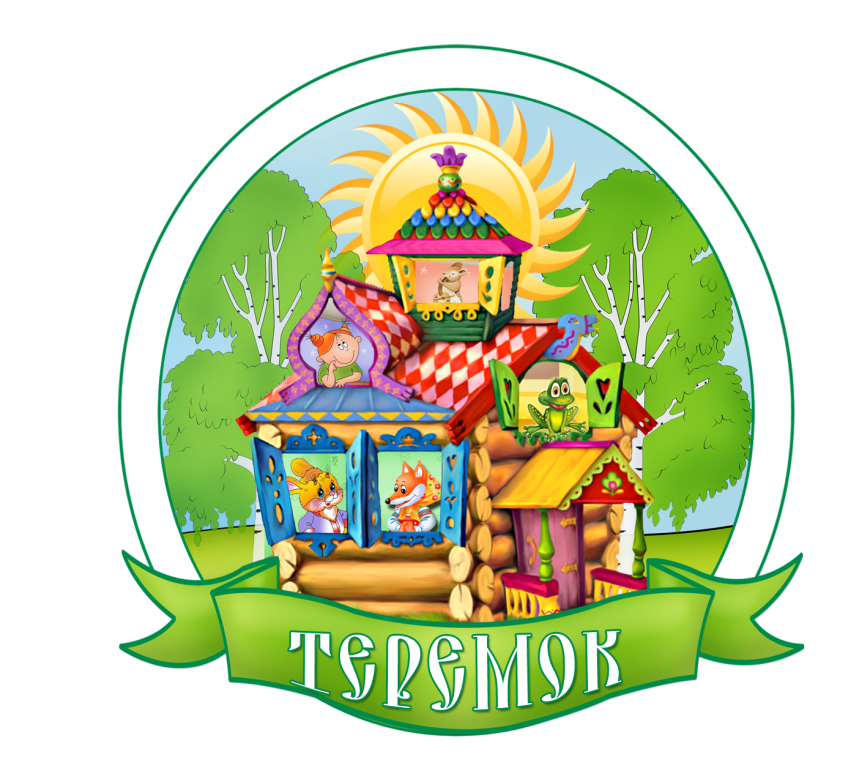 1. Общие положения1.1. Настоящее положение о службе охраны труда Муниципального казённого дошкольного образовательного учреждения «Детский сад №5 «Теремок» (далее – Положение и ДОУ соответственно) разработано в соответствии с Трудовым кодексом РФ, приказом Минтруда России от 31.01.2022 № 37 «Об утверждении Рекомендаций по структуре службы охраны труда в организации и по численности работников службы охраны труда».1.2. Положение определяет порядок организации управления охраной труда в ДОУ и его структурных подразделениях, а также определяет структуру, задачи и функции, права и порядок работы службы охраны труда (далее – Служба).2. Организация деятельности и структура Службы2.1. Служба является структурным подразделением ДОУ, создается и ликвидируется по решению заведующей ДОУ в порядке, установленном действующим законодательством.2.2. Структуру службы охраны труда и ее численность определяет заведующая ДОУ в приказе в зависимости от численности работников, характера условий труда, и других факторов с учетом Рекомендаций по структуре службы охраны труда в организации и по численности работников службы охраны труда, утвержденных приказом Минтруда России от 31.01.2022 № 37.2.3. Служба подчиняется непосредственно заведующей ДОУ.2.4. Служба осуществляет свою деятельность в соответствии с законодательством  Российской Федерации, уставом ДОУ, настоящим Положением и иными локальными актами.2.5. За Службой в целях обеспечения ее деятельности закрепляются помещения, оборудование, инвентарь и иное имущество потребительского назначения.3. Направления, основные задачи и функции Службы3.1. Основными направлениями работы Службы являются:нормативное обеспечение системы управления охраной труда;обеспечение подготовки работников ДОУ и его структурных подразделений (далее – работники) в области охраны труда;сбор, обработка и передача информации по вопросам условий и охраны труда;обеспечение снижения уровней профессиональных рисков с учетом условий труда;обеспечение контроля за соблюдением требований охраны труда;обеспечение контроля за состоянием условий труда на рабочих местах;обеспечение расследования и учета несчастных случаев на производстве и профессиональных заболеваний.3.2. Основными задачами Службы являются:организация работы по обеспечению выполнения работниками требований охраны труда;контроль за соблюдением работниками законов и иных нормативных правовых актов об охране труда, коллективного договора, соглашения по охране труда, других локальных нормативных правовых актов организации;организация профилактической работы по предупреждению производственного травматизма, профессиональных заболеваний и заболеваний, обусловленных производственными факторами, а также работы по улучшению условий труда;информирование и консультирование работников по вопросам охраны труда;пропаганда охраны труда.3.3. Для выполнения поставленных задач на Службу возлагаются следующие функции:учет и анализ состояния и причин производственного травматизма, профессиональных заболеваний и заболеваний, обусловленных производственными факторами;организация и участие в проведении специальной оценки условий труда;проведение проверок, обследований технического состояния зданий, сооружений, оборудования, приспособлений, средств коллективной и индивидуальной защиты работников, состояния санитарно-технических устройств, работы вентиляционных систем на соответствие требованиям охраны труда;разработка планов, программ по улучшению условий и охраны труда, предупреждению производственного травматизма, профессиональных заболеваний, заболеваний, обусловленных производственными факторами;участие в составлении разделов коллективного договора, касающихся условий и охраны труда, соглашения по охране труда ДОУ;составление списков профессий и должностей, в соответствии с которыми работники должны проходить обязательные предварительные и периодические медицинские осмотры, а также списков профессий и должностей, в соответствии с которыми на основании действующего законодательства работникам предоставляются гарантии и компенсации за работу с вредными или опасными условиями труда;организация расследования несчастных случаев;составление отчетности по охране и условиям труда;разработка программ обучения по охране труда работников; проведение вводного инструктажа по охране труда со всеми лицами, поступающими на работу (в том числе временно), командированными, а также учащимися и студентами, прибывшими на производственное обучение или практику;организация своевременного обучения по охране труда работников и участие в работе комиссий по проверке знаний требований охраны труда;составление перечней профессий и видов работ, на которые должны быть разработаны инструкции по охране труда;оказание методической помощи руководителям структурных подразделений при разработке и пересмотре инструкций по охране труда;обеспечение нормативными правовыми актами организации (правилами, нормами, инструкциями по охране труда), наглядными пособиями и учебными материалами по охране труда;организация и руководство работой кабинета по охране труда, подготовка информационных стендов, уголков по охране труда;организация совещаний по охране труда;ведение пропаганды по вопросам охраны труда с использованием для этих целей внутреннего радиовещания, телевидения, видео- и кинофильмов, малотиражной печати, стенных газет, витрин и т.д.;доведение до сведения работников действующих законов и иных нормативных правовых актов об охране труда РФ, коллективного договора, соглашения по охране труда ДОУ;рассмотрение писем, заявлений, жалоб работников, касающихся вопросов условий и охраны труда, подготовка предложений заведующей ДОУ (руководителям подразделений) по устранению выявленных недостатков;анализ и обобщение предложений по расходованию средств фонда охраны труда (при его наличии), разработка направлений их наиболее эффективного использования, подготовка обоснований для выделения средств учредителем на проведение мероприятий по улучшению условий и охраны труда.3.4. В целях исполнения обозначенных функций Служба обязана осуществлять контроль за:соблюдением работниками требований законов и иных нормативных правовых актов об охране труда РФ, коллективного договора, соглашения по охране труда, других локальных актов ДОУ;обеспечением и правильным применением средств индивидуальной и коллективной защиты;расследованием и учетом несчастных случаев на производстве;выполнением мероприятий, предусмотренных программами, планами по улучшению условий и охраны труда, разделом коллективного договора, касающимся вопросов охраны труда, соглашением по охране труда, а также за принятием мер по устранению причин, вызвавших несчастный случай, выполнением предписаний органов государственного надзора и контроля, соблюдением требований охраны труда, выполнением других мероприятий по созданию безопасных условий труда;наличием инструкций по охране труда для работников согласно перечню профессий и видов работ, на которые должны быть разработаны инструкции по охране труда, своевременным их пересмотром;проведением специальной оценки условий труда;своевременным проведением соответствующими службами необходимых испытаний и технических освидетельствований оборудования, машин и механизмов;эффективностью работы вентиляционных систем;состоянием предохранительных приспособлений и защитных устройств;своевременным проведением обучения по охране труда, проверки знаний требований охраны труда и всех видов инструктажа по охране труда;организацией хранения, выдачи, стирки, химической чистки, сушки, обезжиривания и ремонта специальной одежды, специальной обуви и других средств индивидуальной и коллективной защиты;санитарно-гигиеническим состоянием помещений;организацией рабочих мест в соответствии с требованиями охраны труда;правильным расходованием средств, выделенных на выполнение мероприятий по улучшению условий и охраны труда;своевременным и правильным предоставлением работникам компенсаций за тяжелую работу и работу с вредными или опасными условиями труда, бесплатной выдачей лечебно-профилактического питания, молока и других равноценных пищевых продуктов;использованием труда женщин и лиц моложе 18 лет в соответствии с законодательством.4. Права и обязанности Службы4.1. Работники Службы имеют право:в любое время суток беспрепятственно посещать и осматривать помещения ДОУ, знакомиться в пределах своей компетенции с документами по вопросам охраны труда;предъявлять руководителям структурных подразделений, другим должностным лицам ДОУ обязательные для исполнения предписания об устранении выявленных при проверках нарушений требований охраны труда и контролировать их выполнение;направлять заведующей ДОУ сообщения об отстранении от работы лиц, не имеющих допуска к выполнению работы, не прошедших в установленном порядке предварительных и периодических медицинских осмотров, инструктажа по охране труда, не использующих в своей работе предоставленных средств индивидуальной защиты, а также нарушающих требования законодательства об охране труда;направлять заведующей ДОУ предложения о привлечении к ответственности работников, нарушающих требования охраны труда;запрашивать и получать от руководителей структурных подразделений необходимые сведения, информацию, документы по вопросам охраны труда, требовать письменные объяснения от лиц, допустивших нарушения законодательства об охране труда;привлекать к проверкам состояния условий и охраны труда по согласованию с заведующей ДОУ и руководителями структурных подразделений соответствующих специалистов;представлять заведующей ДОУ предложения о поощрении отдельных работников за активную работу по улучшению условий и охраны труда;представительствовать по поручению заведующей ДОУ при обсуждении вопросов охраны труда.4.2. Работники Службы обязаны:в своей деятельности руководствоваться действующими нормативными актами по охране труда, локальными актами ДОУ;исполнять настоящие Положение и должностные инструкции.5. Порядок взаимодействия5.1. В своей деятельности руководитель и работники Службы для выполнения возложенных на них функций взаимодействуют:со структурными подразделениями ДОУ, работниками ДОУ;с комитетом (комиссией) по охране труда (при их создании), профсоюзом;муниципальными, государственными  и иными учреждениями г.Кизилюрт.5.2. При взаимодействии Служба может передавать и получать документы и информацию, связанную с охранной труда.6. Контроль и ответственность6.1. Контроль за деятельностью Службы осуществляет заведующая ДОУ.6.2. Работники Службы несут ответственность в соответствии с действующим законодательством РФ, должностными инструкциями, уставом и локальными актами ДОУ.6.3. Руководитель Службы несет персональную ответственность за:соблюдение работниками Службы трудовой дисциплины;обеспечение сохранности имущества, закрепленного за Службой;подбор, расстановку и деятельность работников Службы.7. Заключительные положения7.1. Вопросы, не урегулированные настоящим Положением, решаются в индивидуальном  порядке заведующей ДОУ в соответствии с действующим законодательством.СОГЛАСОВАНО
Председатель профсоюза МКДОУ «Д/с №5 «Теремок»
_____________/________________
Протокол №2 от 31.08.2023 г.УТВЕРЖДАЮ
Зав.МКДОУ «Д/с №5 «Теремок»____________/ М.О.Курахова
Приказ №2/3-ОД от 31.08.2023 г.